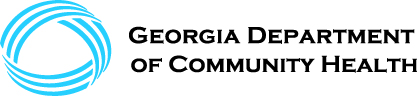 NOTICE	OF	DIRECTAWARDSTATE OFFICE OF RURAL HEALTHGeorgia Trauma Foundation (GTF)Georgia Emergency Medical Services (EMS) Workforce Study Phase 1 GrantPOSTING DATE: TUESDAY, DECEMBER 13, 2016INQUIRY CLOSING DATE: THURSDAY, DECEMBER 22, 2016JOANNE MITCHELL, GRANTS MANAGER GEORGIA DEPARTMENT OF COMMUNITY HEALTHOFFICE OF PROCUREMENT AND GRANTS ADMINISTRATION2 PEACHTREE STREET, NW, 35TH FLOOR ATLANTA, GEORGIA 30303-3159TEL: (404) 651-6183 E-MAIL: jmitchell@dch.ga.govDIRECT AWARD JUSTIFICATIONGEORGIA EMERGENCY MEDICAL SERVICES (EMS) WORKFORCE STUDY PHASE 1 GRANTGEORGIA TRAUMA FOUNDATIONDIRECT AWARD JUSTIFICATIONGEORGIA EMERGENCY MEDICAL SERVICES (EMS) WORKFORCE STUDY PHASE 1 GRANTGEORGIA TRAUMA FOUNDATIONAGENCY BACKGROUNDThe Georgia Department of Community Health (DCH) was created in 1999 by Senate Bill 241 and has the responsibility for insuring over two million people in the State of Georgia, maximizing the State’s health care purchasing power, coordinating health planning for State agencies and proposing cost-effective solutions for reducing the number of uninsured. Within DCH, the State Office of Rural Health (SORH) serves Georgians by improving access to health care in rural and underserved areas to improve health status and reduce health disparities.PROGRAM OVERVIEWThe Department of Community Health, State Office of Rural Health works to improve access to health care in rural and underserved areas and to reduce health status disparities. SORH provides funding for institutional framework that links small rural communities with State & Federal resources to help develop long-term solutions to rural health problems.The primary objectives include the following:•	Empower communities to strengthen and maintain the best possible health care using existing resources;•   Provide up-to-date health systems information and technical assistance;•   Build strong partnerships to meet local and regional needs;•   Provide incentives to local areas to implement integrated service delivery systems; and•   Be the single point of contact for all regional issues related to heath care.The Georgia Trauma Foundation’s (GTF) mission is to support and enhance the trauma system of Georgia through research, education, and injury prevention. The Georgia Trauma Foundation collaborate with other state entities such as the Georgia State Office of Emergency Medical Services and the Georgia Trauma Commission to ensure the Emergency Medical Services (EMS) workforce is provided with education opportunities, access to research, and adequate funding for EMS equipment. The Georgia Trauma Foundation will develop the framework and design surveys tools to conduct a comprehensive evaluation of the workforce status of Georgia licensed emergency medical services providers. AWARD JUSTIFICATIONThe Georgia Department of Community Health intends to award Georgia Trauma Foundation (GTF), in the amount of $39,573.00 to work directly with State Office of Rural Health (SORH) and the Georgia State Office of EMS to identify information stakeholders propose as most appropriate to collect during a comprehensive workforce study, create the appropriate framework, and design the study tool and methodology for the study. GTF will be responsible for conducting meetings, and carefully reviewing information collected.  GTF has experience in grants management and project oversight and has a vested interest in the current and future EMS workforce.  DCH presents this funding as a direct award to the Georgia Trauma Foundation to collect data for a comprehensive EMS Workforce study, to create the framework for the study, to design the survey tools, and to identify the most effective mechanisms for survey distribution during Phase 1 of the grant.AWARD(S)TOTAL DIRECT AWARD FUNDS AVAILABLE: $39,573.00TO SUBMIT INQUIRIES TO THIS DIRECT AWARD NOTIFICATIONJoanne Mitchell, Grants Manager at jmitchell@dch.ga.gov no later than 2:00 PM on Monday, December 19, 2016.TO SUBMIT INQUIRIES TO THIS DIRECT AWARD NOTIFICATIONJoanne Mitchell, Grants Manager at jmitchell@dch.ga.gov no later than 2:00 PM on Monday, December 19, 2016.